Project: Campus Bike ProjectFunding Source:  Sustainable Campus Environment FeeFunding Amount:  $7,500Receiving Campus Unit:  Facilities and ServicesUnit Financial Officer: Morgan JohnstonE-mail: mbjohnst@illinois.edu Phone: (217) 333-2668 Primary Contact Person: Joel Gillespie E-mail: joelgillian@hotmail.com  Phone:  (217) 480-4113Secondary Contact Person: Carl StewartE-mail: campusbikeproject@gmail.com Phone:  (970) 846-3692Project Description:  This proposal seeks to fund 50% of the cost of part-time shop manager position as transition assistance to become fully self-supporting. This grant will help the Campus Bike Project become a financially sound, self-sufficient, self-funded shop, where all operating costs are recouped through memberships and the sale of recycled refurbished bicycles, new and used parts and accessories. The Campus Bike project is a cooperative where students can learn how to repair and maintain their bike for transportation throughout the year. The campus bike project provides significant services toward increasing bicycle use on campus, and has received significant previous investment from F&S, the Committee and the Institute of Natural Resource Sustainability. The Student Sustainability Committee is in favor of funding a grant in the amount of $7,500.Note: please reuse account 1-629514-426000-191200-426BPC for this project, and update expiration date to September 2011.Student Sustainability Committee: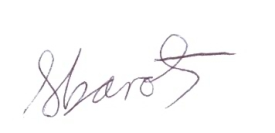 _________________________________   	_______________________________Suhail Barot, 10-11 Committee Chair     		Jenny Koys, 10-11 Committee TreasurerDate Approved: _May 1st, 2011_			Date Approved: ____________Office of Sustainability:________________________________   			Steve Sonka, Vice-Chancellor for Public Engagement,Interim Director, Office of SustainabilityDate Approved: ____________			